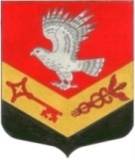 МУНИЦИПАЛЬНОЕ ОБРАЗОВАНИЕ «ЗАНЕВСКОЕ СЕЛЬСКОЕ ПОСЕЛЕНИЕ» ВСЕВОЛОЖСКОГО МУНИЦИПАЛЬНОГО РАЙОНА ЛЕНИНГРАДСКОЙ ОБЛАСТИСОВЕТ ДЕПУТАТОВ ВТОРОГО СОЗЫВАРЕШЕНИЕ30.10.2009 года                                                                         № 06д.ЗаневкаОб утверждении Положенияпорядке возмещения расходов, связанных с осуществлением депутатской деятельностидепутатов Совета депутатов второго созыва МО «Заневское сельское поселение»На основании Федерального Закона РФ № 131 - ФЗ от 06.10. 2003 года, Устава МО "Заневское сельское поселение" Всеволожского района Ленинградской области Совет депутатов принялРЕШЕНИЕ:.Утвердить Положение о порядке возмещения расходов, связанных с осуществлением депутатской деятельности (приложение № 1).2.Производить выплату депутатам Совета депутатов второго созыва денежных средств в соответствии с Положением с 14 октября 2009 года.3.Отменить решение Совета депутатов № 024 от 08.06.2007 г. и решение Совета депутатов № 028 от 28.04.09.4. Контроль над исполнением данного решения возложить на комиссию по бюджету, налогам, инвестициям, общественному питанию и предпринимательству.  Глава МО                                                         В.Е.КондратьевИзм. 15.02.2012 года    № 14             Отм. 19.06.2012 года   № 52Приложение № 1к решению Совета депутатов № 06 от 30.10.2009 годаПОЛОЖЕНИЕО порядке возмещения расходов, связанных с осуществлением депутатской деятельности   1. ОБЩИЕ ПОЛОЖЕНИЯНастоящее Положение разработано в соответствии с Федеральным Законом РФ № 131 - ФЗ от 06.10. 2003 года, Уставом МО "Заневское сельское поселение" Всеволожского района Ленинградской области.Настоящее Положение устанавливает порядок возмещения расходов депутатам второго созыва Совета депутатов МО "Заневское сельское поселение" Всеволожского района Ленинградской области связанных с осуществлением депутатской деятельности.2. ИСТОЧНИК ФИНАНСИРОВАНИЯ РАСХОДОВСредства на возмещение расходов депутатам, связанных с осуществлением депутатской деятельности (далее - денежной компенсации) ежегодно предусматривается в смете расходов на содержание Совета депутатов, в объёме, необходимом для осуществления выплаты.Размер ежемесячной денежной компенсации устанавливается решением Совета депутатов, одновременно с утверждением сметы расходов на содержание Совета депутатов и составляет 6.000,00 руб. в месяц с учетом НДФЛ 13 %.Ежемесячная денежная компенсация подразумевает компенсацию расходов депутата, связанных с осуществлением его деятельности в Совете депутатов второго созыва МО "Заневское сельское поселение" Всеволожского района Ленинградской области, расходов на проезд, питание в день проведения заседания, приобретение канцелярских принадлежностей, услуги связи и т.д.3. ПОРЯДОК ВЫПЛАТЫ КОМПЕНСАЦИИ.3.1.Выплата	денежной компенсации осуществляется ежемесячно до 10 числа месяца, следующего за оплачиваемым.3.2.Для получения денежной компенсации, депутат обязан написать личное заявление и сообщить необходимые сведения: паспорт, ИНН, пенсионное страховое свидетельство.3.3.Выплата	денежной компенсации прекращается в случаях:выхода депутата из состава Совета депутатов;личного заявления депутата об отказе от получения денежной компенсации;прекращения полномочий Совета депутатов.3.4.В выплате денежной компенсации депутату Совета депутатов может быть отказано в случаях уклонения депутата от участия в работе Совета депутатов, постоянных (временных) комиссий Совета депутатов без уважительных причин, и при иных неисполнениях обязанностей, предусмотренных муниципальными правовыми актами. Решение об отказе в выплате принимается Главой МО "Заневское сельское поселение" Всеволожского района Ленинградской области на основании информации, представляемой председателями постоянных (временных) комиссий Совета депутатов, секретарем Совета депутатов.4. КОНТРОЛЬ4.1 .Совет депутатов ежегодно рассматривает на своем заседании отчет о расходовании средств на денежную компенсацию и согласовывает смету расходов на следующий финансовый год.4.2.Контроль над расходованием средств на выплату денежной компенсации депутатам осуществляет постоянная комиссия по экономической политике, бюджету, налогам, инвестициям, правопорядку, законности.